ЗАЯВКАна участие в открытом конкурсе на право заключения договора о размещении нестационарного объекта по оказанию услуг на земельном участке, находящемся в муниципальной собственности на территории муниципального образования город-курорт Геленджикот	наименование, фирменное наименование (при наличии), фамилия, имя, отчество (при наличии),место нахождения, почтовый адрес (для юридического лица), место жительства (для индивидуального предпринимателя),ИНН	_, тел.:	идентификационный номер налогоплательщика	номер контактного телефонаЯвляется ли субъектом малого или среднего предпринимательства (да/нет):	паспорт серии	№	, дата выдачи:	, кем выдан:________________________________________________________________________________________________паспортные данные индивидуального предпринимателя, законного представителя юридического лицаАдресный ориентир - место размещения нестационарного торгового объекта (фактический адрес):г. Геленджик,	Тип нестационарного торгового объекта:	_,Площадь земельного участка/площадь торгового объекта /количество рабочих мест:Специализация нестационарного торгового объекта (с указанием ассортимента реализуемой продукции, оказываемой услуги):Период функционирования нестационарного торгового объекта:с «	»	2017 года по «	»	20	годадень	месяц	  день	месяцПорядковый номер предмета конкурса (№ извещения, № лота):	согласно извещению о проведении конкурса, конкурсной документацииПредложение участника конкурса в отношении предмета конкурса с указанием предлагаемой цены предмета конкурса (лота):сумма, рублей (цифрами)	сумма, рублей (прописью)Подписывая данную заявку, соглашаюсь с условиями, установленными положением об организации и проведении конкурса, извещением о проведении конкурса, конкурсной документацией, обязуюсь их выполнять.«	»	2017 года                     ____________________________________дата заполнения 						М.П., фамилия, инициалы, подписьОПИСЬдокументов на участие в конкурсе представленных	(полное наименование юридического лица, имя, отчество физического лица, подающего заявку)подпись	расшифровка подписиПредложения по внешнему виду нестационарного объекта по оказанию услуг и прилегающей территории (эскиз, дизайн-проект)Характеристики нестационарного объекта по оказанию услуг: место размещения объекта _________________________________________________, площадь объекта ____________________, период функционирования объекта ____________________, специализация объекта __________________________, тип объекта _______________________.Графическая часть (эскиз, дизайн-проект)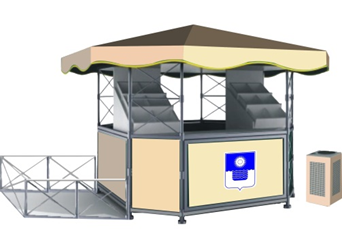 ________________________________________________________ (отметка о согласовании данного предложения с управлением архитектуры и градостроительства администрации муниципального образования город-курорт Геленджик)Участник:  ______________________________                                 М.П.    № п/пДокументКол-во листовПримечание1234567891011121314151617181920